Central Plains Mennonite Conference Annual Meeting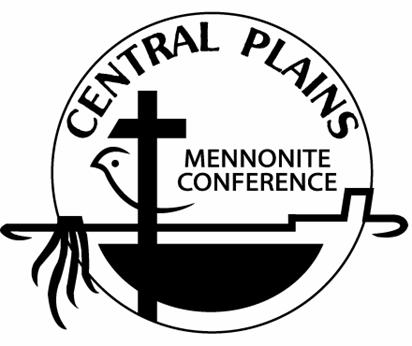 June 18-21, 2015	Woodland Hills Church, St. Paul, MNEach person registering for Annual Meeting must fill out a separate form.Church Name      _____________________________________Church Address ______________________________________			       ______________________________________	Church phone    (_____)_________________Please check one:  ____ Registration Fee will be paid by your church OR ____ Registration Fee is enclosed with this formName:    _______________________________________________________	Address: ____________________________________________________________________________________________________________phone (_______)__________________ email _________________________________________________________Please circle your registration status:  Ordained/Licensed Delegate ●Adult Delegate ●Youth Delegate ●Guest/Youth Guest ●College StudentRegistration Fee:  	$130/person grade 9 and up before May 1, 2015			$145/person grade 9 and up May 1 – 31, 2015			$160/person grade 9 and up June 1 & followingChildren thru grade 8 (’14-’15 year) - No charge			College Student - special rate! - $65/personOne day only - $65/person - indicate Friday or Saturday (circle one)Registration Fee includes:  the Ice Lollies Social on Thursday evening after Worship, 			    coffee breaks and the noon meal on Friday.  			    coffee breaks and the noon and evening meals & ice cream social on Saturday.                                           NOTE: (The Friday evening meal is in a restaurant and NOT included in the Registration Fee.)Thursday evening meal (by donation on site)		____YES, count me in!	____ NO, I won’t be attendingThursday evening Iced Lollies social  			____YES, count me in!	____ NO, I won’t be attendingSaturday evening meal					____YES, count me in!  ____ NO, I won’t be attendingSaturday evening ice cream social			____YES, count me in!  ____ NO, I won’t be attendingChildren’s Activities are provided!  Please see separate Children’s Activities Registration form.Special need?  ____ Wheel chair access           	           ____Hearing assist                      _____ translation (what language?) ______________ Vegetarian/vegan meals (please circle one)     Other (please explain) _____________________________________You’re not done yet!Turn over the form to register for Friday & Saturday Workshops>>>>>>>>>>>>>Make checks payable to:  Central Plains Mennonite ConferenceSend Registrations to:  Central Plains Mennonite Conference				     PO Box 101    			     Freeman, SD  57029-0101Questions?  Call Monica at (605) 925-4463 or email:  office @centralplainsmc.org      Joyfully Following Jesus:  Communities Centered in ChristPlease indicate which Workshop(s) you would like to participate in each day.  Several Friday workshops are off-site with transportation or carpooling organized.  Most off-site workshops will suggest a nearby restaurant or workshop-related evening meal.  (The cost of your evening meal on Friday is NOT included in the registration fee.)  Following your evening meal, you are welcome to retire back to your hotels/host home for the evening.  Those in the identified hotels will have the opportunity for debriefing in the hotel meeting room beginning at 8:00 pm.  Those in host homes are encouraged to discuss the seminars with their hosts.Friday	    Workshop 	Choose only one				_____ 	     #1:  The Woodland Hills Ministry (on-site)_____ 	     #2:  Growing Hope Farm (off-site with meal.  Children are welcome)_____	     #3:  The Mennonite Worker (off-site with meal & visiting)_____       #4:  Response to Islam/Visit to a Mosque (off-site with meal in a nearby restaurant)_____       #5:  Urban Ventures (off-site with meal in a nearby restaurant)_____	     #6:  Connexions International & Stadium Village Church (off-site with meal in a nearby restaurant) _____       #7:  The Loss of Turtle Island simulation (on-site)  	_____       #8:  Partnering in Mission in Ecuador & Venezuela (on-site)_____	     #9:  Understanding & Responding to Sex Trafficking (off-site) Charter bus transportation to Friday workshops 3, 4, 5, & 6 is available.   Please indicate if you would like to ride the bus:   _____  yes, I will ride the bus			_____  no thanks-I will drive myselfSaturday – all seminars take place at Woodland Hills Church.  Supper will be served at 6:00 pm at WH.3:30-5:45 pm	_____ Islam as an Evangelical Challenge to the Church 			(If you choose this one, do not choose another.  It will run through both time slots.)3:30-4:30 pm	4:45-5:45 pm	(choose one in each time slot)_____		XXXX  		The Stones Cry Out_____		XXXX		Perspectives of Faithfulness	_____		XXXX		A New Partnership on the Horizon?_____		XXXX		Introduction to STAR TrainingXXXX		_____		Partnering in Mission in Ecuador & VenezuelaXXXX		_____		Immigration Reform & the Mennonite ChurchXXXX		_____		Sustainability FairsXXXX 		_____ 		Have Questions?  Let’s Talk!  (For youth and young adults only.)Parents, please note that children’s activities will be offered at Woodland Hills until 5 p.m. for children in pre-K children’s activities.  Those in Kindergarten and older will have activities until 6:00 pm.